Wie ist Ihr Name?Name:		_____________	______________			_____________	______________Vorname:	_____________Nachname:	_____________Mein Name ist 	______________ ________________._____ ______ ___  ______________ ________________.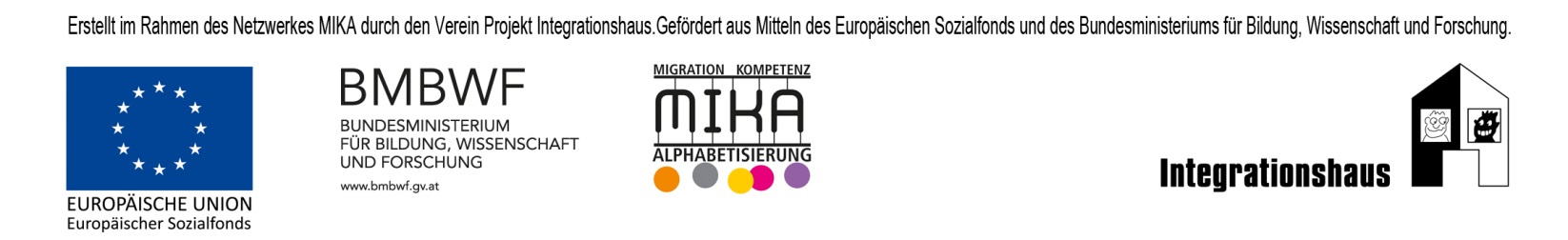 